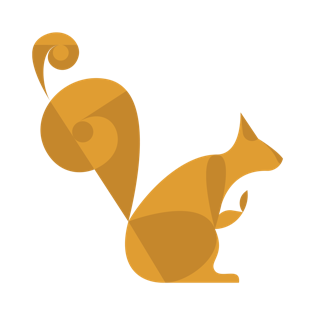 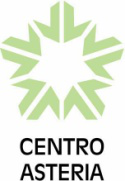 XII FESTIVAL CORDE D'AUTUNNOcordedautunno.centroasteria.it – mail: masterclass@cordedautunno.itCentro Asteria piazza Carrara 17.1 MilanoIscrizione Incontro di Aggiornamento Docenti_____________________________ 			_____________________________COGNOME - SURNAME 				NOME - NAME___________________________________________________________________________DOCENTE PRESSO -  TEACHER AT___________________________________________________________________________INDIRIZZO - ADDRESS ______________________________   |  __________________________________________TELEFONO - PHONE NUMBER 	     E-MAIL 		 ___________________________________________________________________________LUOGO E DATA DI NASCITA - PLACE AND DATE OF BIRTH __________________________________________________________________________ NAZIONALITA’ - NATIONALITY Quota di iscrizione:  € 20 Quota di partecipazione € 110,00 Coordinate bancarie per il pagamento Istituto Suore di S. Dorotea di Cemmo - Centro AsteriaBanca Popolare di Milano – Ag. 20 Via MonteganiIBAN IT95H0558401620000000044850 inviare la scheda a: info@cordedautunno.itDATA - DATE ____________________FIRMA - SIGNATURE _________________________Acconsente a che i propri dati personali siano conservati nella banca dati dell'ISSDOCE Centro Asteria e da questa utilizzati per l'invio di materiale informativo, pubblicitario e promozionale relativo ai servizi istituzionali dell'Ente.
Acconsente l'utilizzo delle foto ai soli fini della pubblicazione sul sito internet del Centro Asteria www.centroasteria.it ; http://cordedautunno.centroasteria.it/; https://www.facebook.com/Cordedautunno/Le immagini saranno utilizzate per presentare le attività culturali organizzate dal centro e verranno utilizzate nel rispetto della Legge 22 aprile 1941 sulla protezione del diritto d'autore e di altri diritti connessi al suo esercizio.
In ogni momento a norma della legge 196/03 potrà avere accesso ai suoi dati, chiederne la modifica o la cancellazione rivolgendosi alla segreteria dell'ISSDOCE Centro Asteria
sita in piazza Carrara, 17.1 - Milano.DATA - DATE ____________________FIRMA - SIGNATURE __________________________